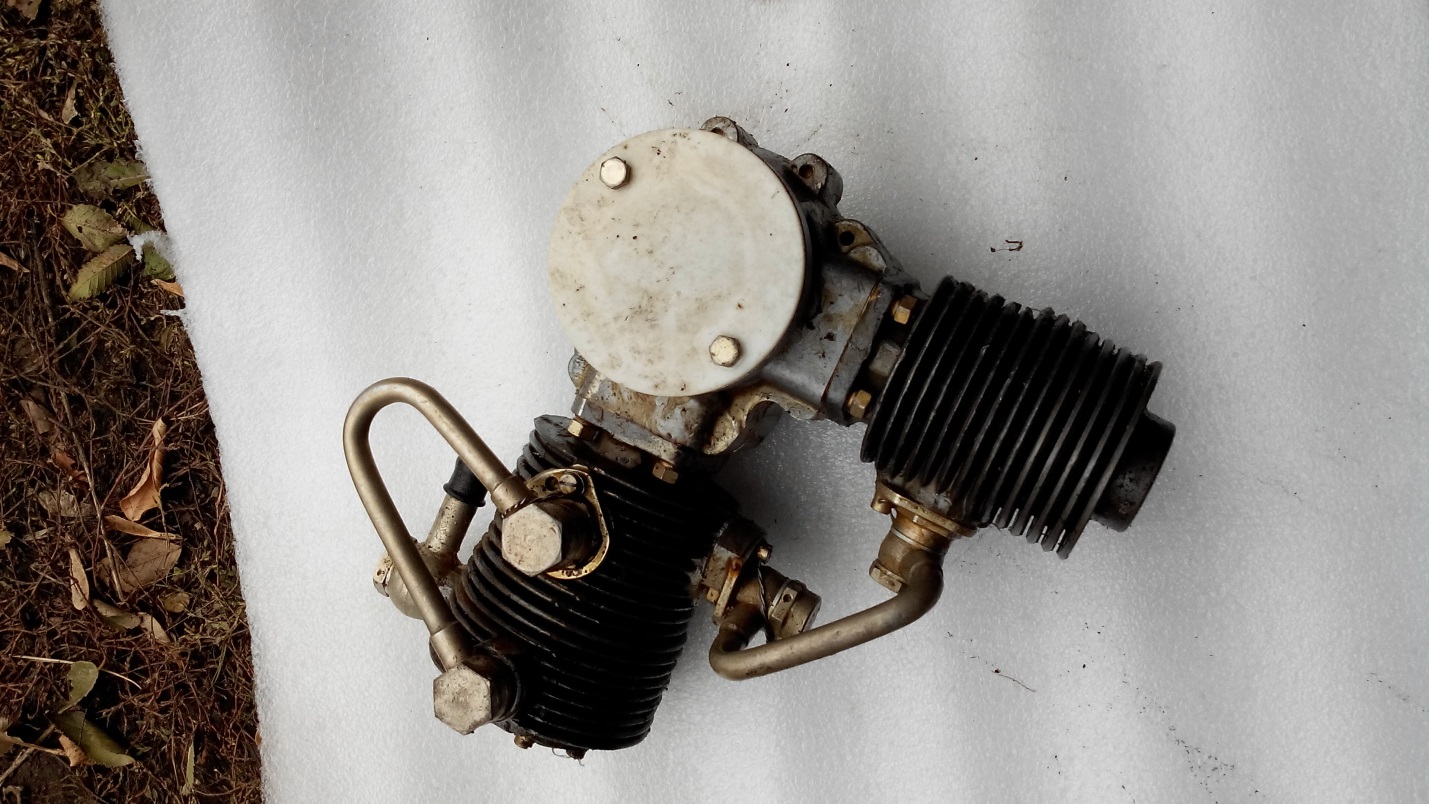 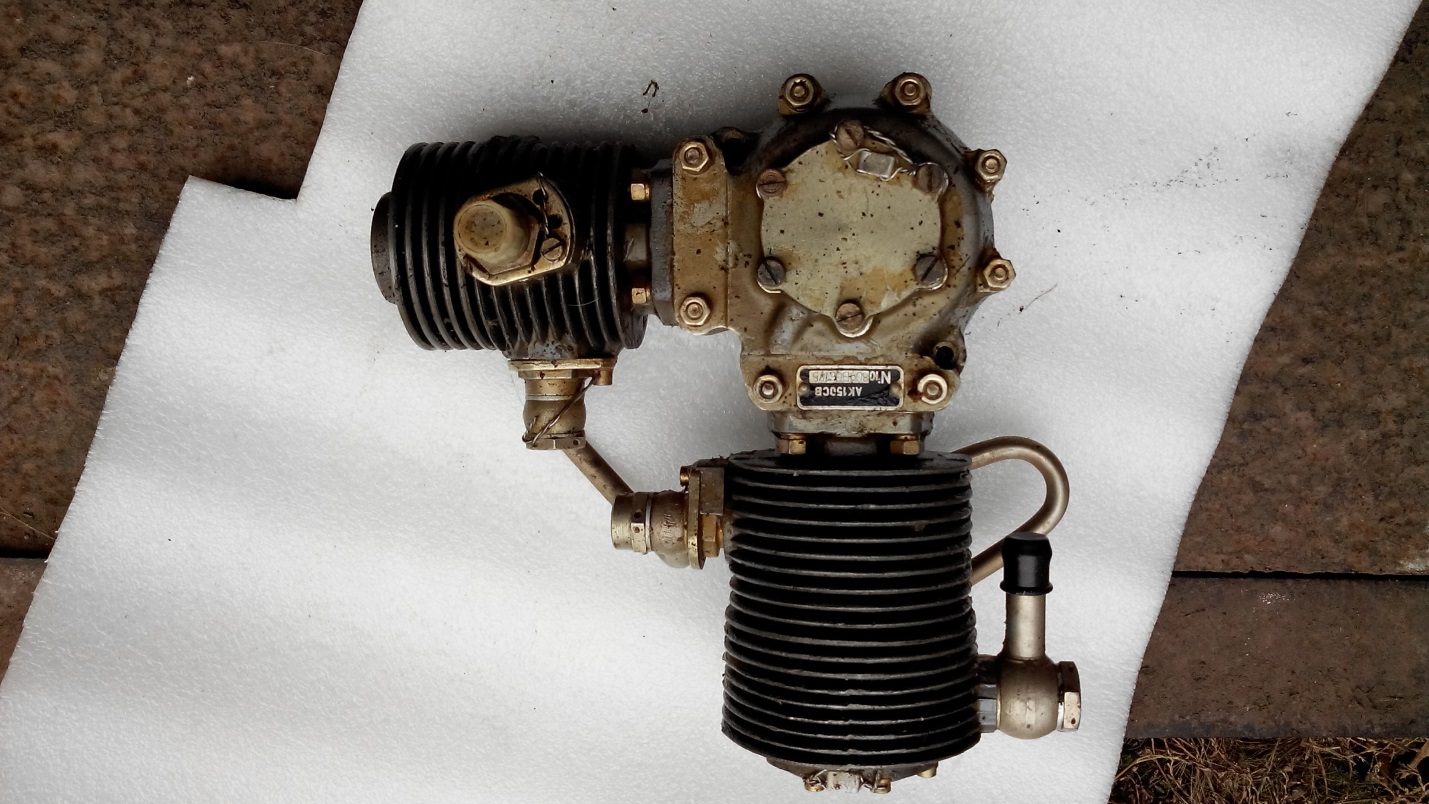 Ресурсы изделий:Технические характеристики:ГарантийныйДо 1-го ремонтаМежремонтныйНазначенный600 ч600 ч600 ч1800 чВыброс масла за 15 мин, при противодавлении воздуха 10 кгс/см2, температуре масла от +50 до 90 С, давлении масла 2-5 кгс/см2 и оборотах вала компрессора 1700 об/мин0,1-10 г Давление подводимого масла0,5 - 5 кгс/см2 Масса изделия, не более5,8 кг Направление вращенияпротив часовой стрелки или по часовой стрелке ОСТ 1 00371-80 Обороты коленвала компрессора на максимальном режиме2100-2150 об/минОбороты коленвала компрессора на минимальном режиме1450-1500 об/минОбороты коленвала компрессора на номинальном режиме1700-1750 об/мин Приводот двигателя Рабочее давление, создаваемое компрессором150 кгс/см2 Результаты наполнения восьмилитрового баллона воздухом до 150 кгс/см2 при 1950-2050 об/мин, не более30 мин Сведения о содержании драгоценных материалов и цветных металлов: Алюминий2,4 кг Сведения о содержании драгоценных материалов и цветных металлов: Медь0,2 кг Скорость обдува цилиндров компрессора воздухом при номинальных оборотах коленвала, не менее9 м/сек Смазкамасло МТ-16П ГОСТ 6360-83 Температура окружающей средыот -60 до +60 СТемпература подводимого масла, не выше*
*Примечание: Кратковременно, но не более 10 мин. и не более 5 раз за каждые 5 часов работы допускается температура масла до 95 С85